Lisa Brimmer 
985 8th Street, Apt 23Frisco, TX 75036(214) 555-8743l.brimmer@mymail.comOctober 30, 2018Hiring Manager 
Premier Sporting Goods 
1212 Main Street
Plano, TX 75024To Whom It May Concern at Premier Sporting Goods:I am interested in your Research Analyst position (145980MKT) that was posted on Indeed.com.Since I was a kid, I’ve been a fan of Premier sports equipment. As an avid golfer, I’ve had the pleasure of using your golf clubs, and I associate your brand with hard work and good times. When I discovered your job posting for a Research Analyst, I became excited about the possibility of joining your team. As you can see from my resume, I’m passionate about solving puzzles. I enjoy finding pieces of a puzzle and putting them together in ways that tell compelling stories. This passion would help me be successful in your Research Analyst role, as it inspires me to find business opportunities and bring recommendations to life for key decision makers. While working at Northern College, I leveraged my passion to make recommendations that were included in four published articles. At Beacon Medical Devices, I’ve also leveraged my passion for gathering data about consumers and market conditions. I’ve used that data to identify business opportunities and make recommendations that have resulted in $5MM of incremental sales.I’d like to meet with you to see if I’d be a good fit for your Research Analyst position. Please contact me at l.brimmer@mymail.com or (214) 555-8743 to let me know when might be a good time for you to meet with me. I am available at your convenience. Thank you for your time and consideration.Sincerely, 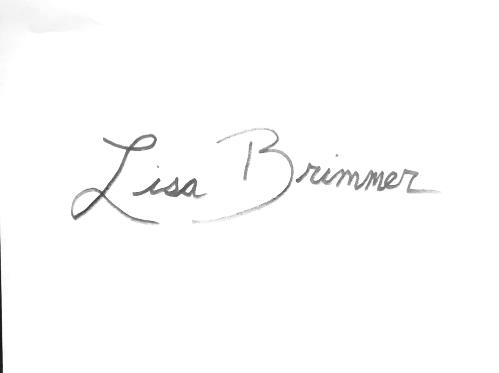 Lisa BrimmerEnclosure